YEAR 13 ACCOUNTING 2011NELSON COLLEGEPROCESS FINANCIAL INFORMATION FOR A MANUFACTURING JOB COST SYSTEMStudent Work Book -AnswersName: _____________________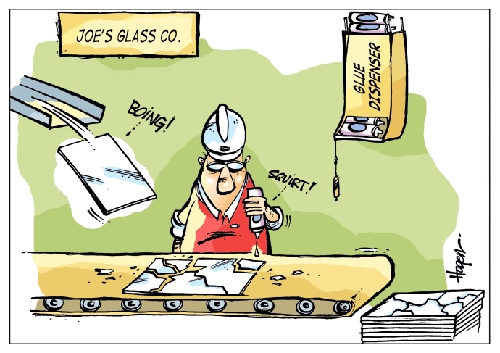 Introduction:A manufacturing enterprise produces goods for sale by processing raw materials in a factory. In a manufacturing enterprise, finished goods for sale are not purchased but are produced by the business itself.Cost Accounting (Determining Costs) – The prime objective of cost accounting is to determine the cost of manufacturing (making) a product or providing a serviceCost of ProductionTo manufacture goods in a factory human labour and various tools and machinery are used to convert raw materials into a saleable product - a finished good.The cost of production measures the cost of goods manufactured during the period and is found by adding the costs of direct materials, direct labour and factory overheads used in production.MaterialsMaterials used in the production process are made up of:Direct materialsIndirect materialsDirect materials are those materials that are readily traceable to the manufacture of a specific product (e.g. the amount of wood used to make a chair, the amount of petrol used to power the lawn mower or the number of paving stones used to pave a driveway)Indirect materials are those which are not directly associated with but still necessary to production (repairs and maintenance of the lawn mower, the cleaner’s wages or power).LabourLabour consists of all the human effort used in the productive process and is of two types:Direct labour Indirect labourDirect labour is that labour that is readily traceable to the manufacture of a particular product.Indirect labour employed in carrying out jobs in the factory which are only indirectly associated with actual production.Indirect materials and labour are recorded separately from direct materials and labour. These add to what is known as ‘Factory Overhead’Factory OverheadFactory overhead includes all the expenses, over and above direct materials and direct labour, which are necessary to keep the factory running. Factory overhead includes indirect material costs and indirect labour costs and other manufacturing expenses such as factory light and power, depreciation on factory plant and equipment, repairs and maintenance and factory insurance.Questions:Identify which of the following are direct costs and indirect costs for a building firm.Identify which of the following are direct costs and indirect costs for a legal firm.List 5 direct costs and 5 indirect costs for a bakery.Work in ProgressWork in progress consists of partially completed goods at the end of an accounting period. It appears in the statement of financial position as a current asset. Often jobs are transferred from work in progress in one department to work in progress in another department. The journal entry for this would be:DR	Work in Progress (Department transferred to)CR	Work in Progress (Department transferred from)Cost of production =	Work in progress at the beginning of a period+	Direct Materials+	Direct Labour+	Factory OverheadWork in progress at the end of the periodProduct Costing SystemsIn manufacturing enterprises there is a need for managers to have frequent and detailed information on the costs of manufacturing each type of product. It is important that costs are correctly allocated to jobs as a number of decisions are based on the accuracy of this information. Such decisions as follows are only as good as the information provided:The prices at which the products may be soldWhether it is profitable to manufacture a certain type of productAssessing manufacturing performanceTherefore the objectives of a costing system are to:To provide accurate information for quotes for customersTo accurately record materials and labour used on a jobTo accurately charge out overheads incurred by the businessTo avoid under or overcharging for jobsJob CostingWhen the type of manufacturing being undertaken has the features of being intermitted or low volume or custom operations or one off operations, the product costing system must as far as possible avoid averaging costs. The product system must instead trace the costs incurred in manufacturing each product to the cost records for that product.Job order costing is used to calculate the manufacturing costs of one-off products. The products are identifiable – this means that costs can generally be traced to each product (direct materials and direct labour). There is however a problem with factory overhead costs which cannot be traced.A job cost system uses actual costs of direct labour and direct materials for each job. Overhead costs are not directly assignable to a job and are assigned on a predetermined basis to each job. Predetermined Overhead RatesTo work out an overhead rate the manufacturer must:Estimate the business overhead rate for the coming year.Choose an activity measure or base to apportion the overheads. This should be highly correlated with overhead consumption. The base used for allocating overheads should best reflect the consumption of overheads in that business, because it is the main driver (incurs the most factory overhead). For example labour-intensive products would suit a direct labour base, a machine-intensive process a machine hour rate (as most of the maintenance on the machine and power used on the machine (overheads) is related to the number of hours it is used.There are five frequently used bases for allocating factory overhead (cost drivers):Direct labour hoursDirect labour costsDirect machine hoursUnits of outputDirect material costsPredetermined overhead rate 	= 		Budgeted Overhead				          		Budgeted Cost Driver The overhead rate is then used to apply costs to each job.Applied Overhead = Overhead Rate X Actual Activity BaseExample: ABC Productions uses machine hours to allocate overhead. For the year ended 31 March 2011, they estimate that they will have $100,000 of overheads and will use 10,000 machine hours. Overhead will be applied at the following rate:100,000 10,000 	= $10 per machine hour (or 1,000% of machine hours)Therefore:If a job takes 140 hours, overhead will be applied at $10 X 140 Hours = $1,400Some times a firm have different overhead rates for different departments (.e.g. the machining department and the finishing department as the consumption of overheads will differ in each department).Questions:Crazy Cats make cat houses. The following are their estimates for the year ended 31 March 2011:Direct Materials		100,000Labour Costs		200,000Labour Hours		  10,000Machinery Hours	    5,000Overheads		300,000Bobby’s Boats makes boats. The following are their estimates for the year ended 31 March 2011:Direct Materials		300,000Labour Costs		100,000Labour Hours		   15,000Machinery Hours	   20,000Overheads		 200,000J-Rod Ltd makes Dart Boards to order. His estimated Overheads for the year are $50,000. These are applied on estimated labour hours of 10,000. Labour is charged out at $40 per hour. Calculate his Predetermined Overhead rateComplete the table below using the following information: The Smith Job used 10 labour hours, $300 of materialsThe Royal job used 30 labour hours and $800 of materialsThe Dutch job used 5 labour hours and $50 of materialsThe Wright job used 15 labour hours and $250 of material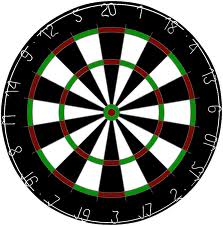 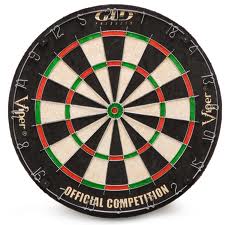 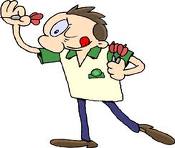 P- Ma make novelty pies to order, in a specially designed pie oven. His estimated overheads for the year are $20,000. Overhead is applied based on the oven hours which he estimates to be 2,000 this year. Calculate his Predetermined Overhead rateComplete the table below using the following information: Josh Pie Order - labour was $104, ingredients were $206 and 10 oven hours were used.Emily Pie Order - labour was $38, ingredients were $20 and 2 oven hours were used.Westy Pie Order - labour was $44, ingredients were $106 and 5 oven hours were used.Roy Pie Order - labour was $500, ingredients were $400 and 20 oven hours were used.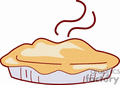 Bon-Sai grows a range of Bonsai plants for rich customers who have nothing better to do with their money. The plants are first reared in a fully automated glasshouse. They are then transferred to the nursery where they are hand pruned and wired. The overhead incurred in the glasshouse is applied based on the hours the sprinkler system is used and in the nursery is based on labour hours. Bon-Sai provides you with the following estimates for the year:Calculate his predetermined overhead rate for each departmentA tree was designed for Mrs Poodle to look like a poodle. The costs incurred were:Glasshouse – Direct Materials used $200, Labour $100 and 500 sprinkler hours were usedNursery – Direct Materials used $50, Labour $400 (10 labour hours)Use the information above to complete the table below: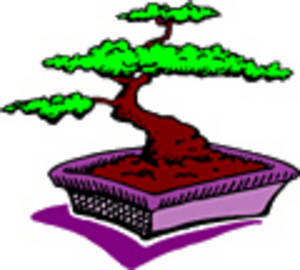 Overheads Continued...The theory of the overhead rate is to as accurately as possible distribute the overhead costs over the production periodUnder or Over Applied OverheadAs overhead is allocated to jobs based on budgeted figures at the beginning of the period it is unlikely that these figures will be exactly the same as the actual figures. Thus the budgeted overhead rate applied will result in a different amount of overhead applied than what was actually incurred so there will be over/under-applied overhead.If the actual factory overhead is greater than the factory overhead applied then there is an under provision of factory overhead (and vice versa). Under or over applied overhead is closed from the factory overhead control account to the cost of goods sold for a business that produces a good and to the financial performance summary for a business that produces a service.Over Provision = CR to Cost of Goods Sold/Income SummaryUnder Provision = DR to Cost of Goods Sold/Income SummaryTheory Questions:Explain what the affect of under-applied overhead would be the price charged for a good and the profit margin.Under applied overhead means that not enough overhead has been applied to jobs. The costs applied to the job would not be enough.Explain what the affect of Under-applied overhead would be on the price charged and a likely consequence of this.Over applied overhead means that too much overhead has been applied to jobs. The jobs would be costed to high, and customers may decide not to buy as it is too high.Questions Continued:Freddy’s furniture factory fixes failing furniture. They get old furniture, dip strip it, repair it and then vanish it. Freddy provides you with the following information for the year ended 31 March 2011:Complete the table below using the information above to show the overhead rates, applied, actual and over/under-applied overhead:Play House Ltd produces small houses that children can sleep in. They make them out of wood and other materials. They are a kitset design, with much of the labour and work needed to cut the parts into shape. Play House provides you with the following information for the year ended 31 March 2011:Complete the table below using the information above to show the overhead rates, applied, actual and over/under-applied overhead:Source Documents Job CardsEach job as it progresses through the production process will be allocated a job card on which will be recorded any materials used and the time spent on the job by workers. The Purpose of a job cost card is to accumulate costs related to each individual job. They are the subsidiary ledger records for Work in progress and Finished goods in the general ledger. When the job is finished, or at the end of a period, the job cards will be processed in the factory office where values will be added. Job cost Cards can take various forms (depending on the business’s needs) but have the information below:Internal Controls for Job Cost Cards:All jobs that go through a job cost system should be allocated a Job Cost Card to accumulate costs related to each individual job. The balance of the work in progress control account will be the same as the total of all the job cost cards of incomplete jobs.Packaging SlipA packaging slip list the goods that should have been sent by the supplier and that are received by the business. The items received should be checked against the packaging slip, order form and the invoice, to see that what has been ordered has been received and it is what will be paid for.Time Records/Time SheetsThe Purpose of a time sheet is to record information about the time worked by employees. They are then used to allocate the cost of time worked on certain jobs to job cost sheets/work in progress.Internal Controls for a time sheetThe time sheets are authorised by a supervisor to see that the hours worked on a job are correct and that each job is allocated the correct amount of direct labourTime Sheets are matched with the hours allocated to all the jobs over a period (they should equal) to ensure that all cost have been correctly allocated. Materials RequisitionThe Purpose of a Materials Requisition form is to issue and authorise the usage of materials for a particular job.Internal controls of a materials requisition form:They are signed (by someone with the authority to do so – e.g. store manager) so that raw materials are only issued to jobs when needed and to lessen the chance that they are used for personal use.Materials can only leave the warehouse/store with a materials requisition form – to lessen the chance that they are taken for personal useInvoiceThe purpose of an invoice is to inform/charge customers for work done/job completedQuestions: For Source DocumentsComplete the following Material Requisition Forms for ABC Limited John Little got 6 bricks (item #3344) from the store at a unit cost of $30 each on 1 July 2011. He also got 1 bag of cement (item # 3333) with a unit cost of $10 on the same date. King Kong was the warehouse manager. Job Number 118.John Big got 12 iron rods (item #3366) from the store at a unit cost of $3 each on 1 July 2011. He also got 2 bags of pre mix glue (item #1188) with a unit cost of $15 on the same date. King Kong was the warehouse manager. Job #119Complete the following Job Cost Cards ABC Bakery received an order for 20 Special Fruit Cakes on October 10th 2011, job number 52. The job was finished on the same day.To begin the job a worker makes out a materials requisition form (#157, cost $147.50) to give to the person in charge of Materials Inventory. This will allow the materials necessary for the job to be taken from the stores area to the work area.During the day workers will start work on the cakes (adding ingredients, mixing, baking etc). Three workers do this with labour cost for Worker No.1 $15, Worker No.2 $8 and Worker No.3 $20.Each worked 1 hourFactory Overhead is then applied to the job (based on direct labour hours as it is a labour intensive process). Factory overhead expense for the year is expected to be $15,000 and labour hours for the year are expected to be 10,000. To calculate the rate: $15,000/10,000 = $1.50 per direct labour hour.ABC Joinery Ltd received an order for a kitchen bench on October 15th 2011, job number 87. The job was completed on 19th October. A materials requisition form (#118, cost $1,500 on15/10/11) is completed for the job. Over the next week the worker spends 40 hours working on the bench at a rate of $25 per hour.Factory Overhead is applied to the job based on direct labour hours. Factory overhead expense for the year is expected to be $150,000 and labour hours for the year are expected to be 5,000. Complete the following Invoices ABC Joinery finished the manufacture of four sets of kitchen cabinets. The total cost of the job was $14,000. The mark-up on this job was 200%, and it was sold on credit to B Strong (Po Box 818 Nelson) on the 16th October 2011.XYZ Painters completed a house they had been working on. The total cost of the job was $10,000. The mark-up on this job was 150%. The invoice was sent to B Happy (8 New Street, Nelson) on the 16th Jan 2011.Source Documents – Additional Questions: Use the information below to complete the Job Cost card for Boat Builders Ltd for Job 181.Overhead is based on labour hours at a rate of $15 per labour hourFor the Further material were issued to the job of $1,000 (Materials Requisition 234) on May 2nd. On May 2nd and May 3rd 10 hours of labour each day was spent on the boat at a cost of $50 per hour.Job 181(above) was invoiced to the client, Thomas Hank on 5th May 2011 (17 Sole Street, Auckland). It had a 250% mark-up. Complete the invoice below.Job Costing Entries – Journal EntriesTo Purchase Raw Materials 	DR	Raw Materials	DR	GST (normally includes GST)		CR	Accounts Payable/BankTo Issue Raw Materials to a job(s)	DR	Work in Progress		CR	Raw MaterialsTo Issue Indirect Materials	DR	Factory overhead		CR	Raw materialsTo Issue Direct Labour used in jobs	DR	Work in progress		CR	Factory Payroll To Issue Indirect Labour used in jobs	DR	Factory Overhead Control		CR	Factory PayrollFactory Overhead Applied to jobs (check out rate and method)	DR	Work in progress		CR	Factory Overhead Control The Payment of other Factory Overhead Expenses (these expense would be paid prior to this – the following journal entry is the allocating them to factory overhead)	DR	Factory Overhead Control CR	Other Expenses (e.g. Factory Power, Factory Rates etc)To transfer Jobs Completed (From Work in Progress to Finished Goods) 	DR	Finished goods		CR	Work in progressFinished Goods SoldDR	Cost of Goods SoldCR	Finished goodsThe selling Price of Finished Goods Sold (Credit/Cash)	DR	Accounts Receivable/Bank		CR	GST		CR	Sales Transfer of Under Applied overhead (reverse if over applied)	DR	Cost of Goods Sold		CR	Factory Overhead ControlLedger Entries (See last page of booklet for diagram)Remember to enter the opening balances. The ledger accounts given are the control accounts (i.e. work in progress has the total of all the work for each individual job being worked on recorded in it. Complete - JOB-ORDER COSTING EXERCISE (1)Furniture Suppliers Ltd manufactures a variety of tables to meet the specific requirements of their various customers. The following information was provided to you about the firm:Overheads are allocated at $20.00 per direct labour hourThe firms charges a 100% mark-up on products soldAt the end of the financial year (31 March) any over-applied or under-applied overhead is closed off to Cost of Goods Sold.On March 1 2002, the following balances existed in the ledger accounts of Furniture Supplies LTD:Raw Materials Control 		$10,000Work in Progress Control 		$  6,000Factory Overhead Control		$  2,000Finished Goods Control 		$  5,000Cost of Goods Sold			$80,000During March the following transactions took place:Paid wages $10,000Purchases of Raw Materials on Credit amounted to $20,700 (including GST)Actual Overhead costs for the month ($2,000 electricity, $3,000 rates, $1,000 repairs and depreciation $2,000 – all excluding GST)Direct Raw Materials issued to jobs was $7,000Indirect Raw Materials issued were $1,000Direct Labour costs were (500 hours) $9,000Indirect Labour costs were $1,000 Job number 101, 102 and 103 (costing $25,000) were completed during March and transferred to finished Goods. Jobs 101 and 102 (costing $22,500) were invoiced to customers. There were other jobs in the factory still to be completed.Required:Complete the General Journal Entries Complete the ledger accounts – remember to enter the opening balances where required General Journal Entries:Purchase of raw materials on credit Issues of direct materials Issue of Indirect materials Direct Labour used in jobs Indirect Labour used in jobs Factory overhead applied Jobs completedAdjust under applied overheadSale of goodsFURNITURE SUPPLEIS LTD – GENERAL LEDGERComplete - JOB-ORDER COSTING EXERCISE (2)Kitchen Designs LTD manufactures a variety of kitchens to meet the specific requirements of their various customers. The following information was provided to you about the firm:Overheads are allocated based on labour hours (budgeted overheads for the year are $100,000 and budgeted labour hours are 4,000)The firms charges a 200% mark-up on products soldAt the end of the financial year (31 March) any over-applied or under-applied overhead is closed off to Cost of Goods Sold.On March 1 2002, the following balances existed in the ledger accounts of Furniture Supplies LTD:Raw Materials Control 		$  20,000Work in Progress Control 	$  40,000Factory Overhead Control	$    3,000Finished Goods Control 	$    9,000Cost of Goods Sold		$100,000During March the following transactions took place:Paid wages $7,000Purchases of Raw Materials on Credit amounted to $23,000 (including GST)Actual Overhead costs for the month ($1,000 electricity, $2,000 rates, $1,000 repairs and depreciation $2,000 – all excluding GST)Direct Raw Materials issued to jobs was $10,000Indirect Raw Materials issued were $2,000Direct Labour costs were ( 600hours) $15,000Indirect Labour costs were $1,000 Kitchens with job numbers of C01, C02 and C03 (costing $27,000) were completed during October and transferred to finished Goods. Jobs C01 and C02 (costing $18,000) were invoiced to customers. There were other jobs in the factory still to be completed.Required:Complete the General Journal Entries Complete the ledger accounts – remember to enter the opening balances where required General Journal Entries:Purchase of raw materials on credit Issues of direct materials Issue of Indirect materials Direct Labour used in jobs Indirect Labour used in jobs Factory overhead applied Jobs completedAdjust under applied overheadSale of goodsKITCHEN DESIGNE LTD – GENERAL LEDGERJOB-ORDER COSTING EXERCISE (3)Boat builders LTD manufacture a variety of boats to meet the specific requirements of their various customers. The following information was provided to you about the firm:Overheads are allocated based on labour hours (budgeted overheads for the year are $300,000 and budgeted labour hours are 6,000)The firms charges a 100% mark-up on products soldAt the end of the financial year (31 March) any over-applied or under-applied overhead is closed off to Cost of Goods Sold.On March 1 2002, the following balances existed in the ledger accounts of Furniture Supplies LTD:Raw Materials Control 		$  40,000Work in Progress Control 	$  80,000Factory Overhead Control	$    6,000Finished Goods Control 	$  18,000Cost of Goods Sold		$200,000During March the following transactions took place:Paid wages $30,000Purchases of Raw Materials on Credit amounted to $57,500 (including GST)Actual Overhead costs for the month ($1,000 electricity, $4,000 repairs and depreciation $30,000 – all excluding GST)Direct Raw Materials issued to jobs was $45,000Indirect Raw Materials issued were $3,000Direct Labour costs were ( 600hours) $28,000Indirect Labour costs were $2,000 Boat with job number B1011 was the only work in progress at the start of the month. Additional costs of $10,000 were spent on this. It was completed and invoiced to the customer. There were other jobs in the factory still to be completed.Required:Complete the Selected General Journal Entries Complete the selected General Ledger Accounts  Boat Builders LTD - General JournalBoat Builders LTD - General LedgerJOB-ORDER COSTING EXERCISE (4)Extreme sells mountain bikes that go through 3 departments. Job 118 had cost of $100 in the Parts Department transferred to the Assembly Department, where $300 costs are added. It’s then transferred to the testing department, where costs of $50 are added. It’s then transferred to finished goods. Complete the Journal entries:Fill in the missing Ledger entries (Indicated by the letters A – E)Extra Revision...What is the purpose of a Materials Requisition Form? The Purpose of a Materials Requisition form is to issue and authorise the usage of materials for a particular job.Explain 1 control related to a Material Requisition Form?They are signed (by someone with the authority to do so – e.g. store manager) so that raw materials are only issued to jobs when needed and to lessen the chance that they are used for personal use.Materials can only leave the warehouse/store with a materials requisition form – to lessen the chance that they are taken for personal useWhat is the purpose of a Time Sheet? The Purpose of a time sheet is to record information about the time worked by employees. They are then used to allocate the cost of time worked on certain jobs to job cost sheets/work in progress.Explain what the main control related to a Time Sheet is?The time sheets are authorised by a supervisor to see that the hours worked on a job are correct and that each job is allocated the correct amount of direct labourTime Sheets are matched with the hours allocated to all the jobs over a period (they should equal) to ensure that all cost have been correctly allocated. What is the purpose of a Job Cost Sheet? The Purpose of a job cost card is to accumulate costs related to each individual job. They are the subsidiary ledger records for Work in progress and Finished goods in the general ledger. Give two reasons why it is important to correctly allocate costs to jobsTo determine costs and therefore whether it is profitable to manufacture a certain type of productTo assessing manufacturing performanceTo provide accurate quotes for customersMachine Hours and Direct Labour Hours are two costs bases for allocating Factory Overheads to Jobs. When is it most appropriate to use each of these:Machine HoursMachine hours best reflects the consumption of overheads in that business, because it is the main driver (incurs the most factory overhead) (A/M). In a machine-intensive process a machine hour rate is most appropriate as most of the maintenance on the machine and power used on the machine (overheads) is related to the number of hours it is used (M/E).Direct Labour HoursDirect Labour hours best reflects the consumption of overheads in that business, because it is the main driver (incurs the most factory overhead) (A/M). In a labour-intensive process a labour hour rate is most appropriate as most of the overhead incurred results form the labour effort of workers (M/E).Explain why under-applied overhead or over-applied overhead occurs.As overhead is allocated to jobs based on budgeted figures at the beginning of the period it is unlikely that these figures will be exactly the same as the actual figures. …Thus the budgeted overhead rate applied will result in a different amount of overhead applied than what was actually incurred so there will be over/under-applied overhead (E).If the actual factory overhead is greater than the factory overhead applied then there is an under provision of factory overhead (and vice versa) (A). Explain the treatment of under or over applied overhead and the affect that this has.Under Applied:Under applied overhead is closed from the factory overhead control account to the cost of goods sold for a business that produces a good. This will increase the figure reported in the cost of goods sold ledger Over AppliedOver applied overhead is closed from the factory overhead control account to the cost of goods sold for a business that produces a good. This will decrease the figure reported in the cost of goods sold ledger. Prepare Accounting Entries:Scary Fairytales Ltd is a small manufacturing business that hand writes and binds Hard Covered Fairytale books to various wealthy families worldwide. The books are hand written and are about the children of the parents, or people who request the books. When people request the books, they give details about the likes, dislikes, a description etc of the people that the book is for. The children are the main characters in the book. Each Story is different (which takes a considerable amount of time and imagination to do). The cover is made out of native timber, with the title engraved using a chisel. Colour throughout the books is then added, as are personalised requirements and pictures requested by the customer. The books are bound by the one machine that the business owns (a binding machine). This process only takes a few minutes, but each book takes a long time to make. Scary Fairytales Ltd adds a 300% mark-up to the price of their books. The information below relates to production during the month of October 2005:Additional Information:Purchases of materials during the month amounted to $2,300 (including GST) during the monthIndirect materials issued to production during the month amounted to $500 (excluding GST)Wages paid during the month were $3,800 (which included $200 paid to the factory cleaner who came in for one hour at the end of the day)Manufacturing overheads during the month amounted to $2,000.Overhead is applied based on direct labour hours. Overhead was budgeted at $24,000 and direct labour hours were budgeted at 1,200.Finished goods consisted of Job # 2110 which was delivered to customers on 08.10.05.Required:A.	Calculate the overhead rate (show your workings).
$24,000/1,200 = $20 per direct labour hour

B.	Complete the following ledger accounts:C.	Prepare the following journal entriesPurchase of raw materials on credit Issues of direct materials Issue of Indirect materials Direct Labour used in jobs Indirect Labour used in jobs Factory overhead applied Jobs completedAdjust overhead (under-applied or over-applied)Sale of goodsD.	Complete the Job Cost Card for Job Number 2113E.	Complete the Invoice for Job Number 2113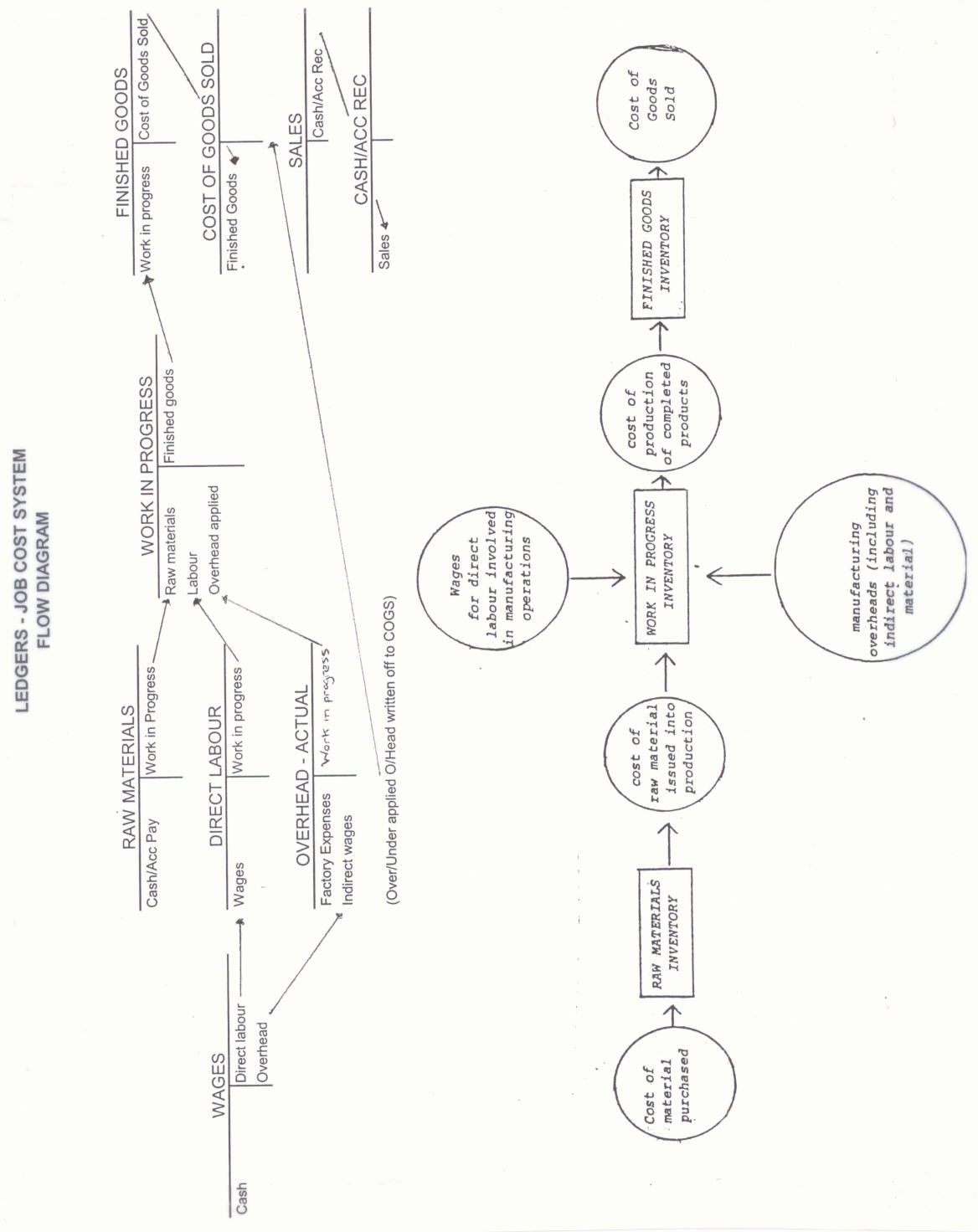 ItemDirect or IndirectItemDirect or Indirect1Supervisors salaryI6Delivery costs of product to building firmI/D2Bricks for buildingsD7Roofing IronD3Advertising of productN8Depreciation on equipmentI4Sales of housesN9Builders’ wagesD5StationeryI10Wood IItemDirect or IndirectItemDirect or Indirect1Court costs for caseD6Toll calls to clientD2Depreciation on office equipmentI7Lawyer hours on caseD3StationeryI8Repairs to equipmentI4Lawyer association feesI9Subscriptions to NZ Legal I5Office shoutsN10Cleaners wagesIDirect CostsIndirect Costs1. Flour1. Cleaner’s wages2. Meat2. Depreciation on Oven3. Fruit3. Phone expense4. Bakers Wages4. Power5. Butter5. Rent of BuildingCalculate the Predetermined Overhead Rates based onCalculate the Predetermined Overhead Rates based onCalculate the Predetermined Overhead Rates based onLabour CostsLabour HoursMachinery HoursWorkings:300,000/200,000Workings:300,000/10,000Workings:300,000/5,000Rate:$1.5 per labour $Rate:$30 per labour hourRate:$60 per Machinery hourCalculate the Predetermined Overhead Rates based onCalculate the Predetermined Overhead Rates based onCalculate the Predetermined Overhead Rates based onLabour CostsLabour HoursMachinery HoursWorkings:200,000/100,000Workings:200,000/15,000Workings:200,000/20,000Rate:$2 per labour $Rate:$13.33 per labour hourRate:$10 per machinery hour50,000/10,000 =$5 per labour hourJob NameMaterialsLabourOverheadTotal CostsSmith30040050750Royal8001,2001502,150Dutch 5020025275Wright2506007592520,000/2,000 = $10 per oven hourJob NameMaterials (ingredients)LabourOverheadTotal CostsJosh206104100410Emily20382078Westy1064450200Roy4005002001,100GlasshouseNurseryDirect labour Hours1,0005,000Sprinkler hours3,0001,000Estimated overheads30,00010,000Glasshouse30,000/3,000= $10 per sprinkler hourNursery 10,000/5,000= $2 per Labour HourMrs Poodle  - Job cost Card (ask your teacher what this is)Mrs Poodle  - Job cost Card (ask your teacher what this is)Mrs Poodle  - Job cost Card (ask your teacher what this is)Mrs Poodle  - Job cost Card (ask your teacher what this is)GlasshouseNurseryTotalLabour100400500Direct Materials20050250Overhead5000205,020Total Costs53004705,7702011 Estimated Figures2011 Actual FiguresMachine Hours5,0006,000Direct Labour Costs$200,000$200,000Direct Labour Hours10,0009,000Overhead$200,000$205,000Cost DriverPredetermined overhead rateOverhead appliedActual OverheadOver-applied / under-appliedMachine Hours200,000/5,000= $40/mhr6,000X40$240,000$205,000$35,000 over appliedDirect Labour Hours200,000/10,000= $20/lab hour9,000x$20$180,000$205,000$25,000 under appliedDirect Labour Costs200,000/200,000= $1/labour cost$200,000x$1$200,000$205,000$5,000 under applied2011 Estimated Figures2011 Actual FiguresMachine Hours Costs1,0001,200Direct Labour Costs$40,000$36,000Direct Labour Hours1,2001,300Overhead$60,000$55,000Cost DriverPredetermined overhead rateOverhead appliedActual OverheadOver-applied / under-appliedMachine Hours$60,000/1,000 = $60/DMH$60 X 1,200 = $72,000$60,000$12,000 over appliedDirect Labour Hours$60,000/1,200 = $50/DLH$50 X 1,300 = $65,000$60,000$5,000 over appliedDirect Labour Costs$60,000/$40,000 = $1.5/DL$$40,000 X 1.5 = $54,000$60,000$6,000 under appliedJob CardJob CardJob CardJob CardJob CardJob CardJob CardJob Number: 228Job Number: 228Job Number: 228Description: Rimu TableDescription: Rimu TableDescription: Rimu TableDescription: Rimu TableDate Started: 28/3/2011Date Started: 28/3/2011Date Started: 28/3/2011Date Completed: 03/04/2011Date Completed: 03/04/2011Date Completed: 03/04/2011Date Completed: 03/04/2011DateRaw MaterialsRaw MaterialsLabourLabourFactory OverheadFactory OverheadMaterials Requisition numberAmountHoursAmountOverhead rateAmount28/03/113399$1005$20003/04/118$32003/04/11$10/LH$130Total$100$520$130Total Cost of Job: $750Total Cost of Job: $750Total Cost of Job: $750Total Cost of Job: $750Total Cost of Job: $750Total Cost of Job: $750Total Cost of Job: $750ABC Limited Materials RequisitionABC Limited Materials RequisitionABC Limited Materials RequisitionABC Limited Materials RequisitionNo.387783Charge to job Number: 3874Charge to job Number: 3874Charge to job Number: 3874Charge to job Number: 3874Charge to job Number: 3874List  of Materials RequiredList  of Materials RequiredList  of Materials RequiredDate: 28/05/2011Date: 28/05/2011QuantityItem NumberDescriptionUnit PriceAmount5118Bricks$10$5010100Window frames$100$1,000Materials taken by:       Simon David                                           (Employee name)Authorised by:                 Jack Strong                               (Warehouse Supervisor)Materials taken by:       Simon David                                           (Employee name)Authorised by:                 Jack Strong                               (Warehouse Supervisor)Materials taken by:       Simon David                                           (Employee name)Authorised by:                 Jack Strong                               (Warehouse Supervisor)Materials taken by:       Simon David                                           (Employee name)Authorised by:                 Jack Strong                               (Warehouse Supervisor)Materials taken by:       Simon David                                           (Employee name)Authorised by:                 Jack Strong                               (Warehouse Supervisor)SMITH AND SMITH                                 Tax Invoice   3877  Address: 18 Beat Street, Nelson                                            GST No.  22-333-444                                                                           SMITH AND SMITH                                 Tax Invoice   3877  Address: 18 Beat Street, Nelson                                            GST No.  22-333-444                                                                           SMITH AND SMITH                                 Tax Invoice   3877  Address: 18 Beat Street, Nelson                                            GST No.  22-333-444                                                                           Invoice To:                                                                    Date: 12/08/2011E-Cell Ltd13 Bad Street, Nelson Customer Order Number: 7659Invoice To:                                                                    Date: 12/08/2011E-Cell Ltd13 Bad Street, Nelson Customer Order Number: 7659Invoice To:                                                                    Date: 12/08/2011E-Cell Ltd13 Bad Street, Nelson Customer Order Number: 7659DescriptionQuantityAmountWindow1$200Frame2$100Sub TotalGSTTotalSub TotalGSTTotal$300Sub TotalGSTTotalSub TotalGSTTotal  $45Sub TotalGSTTotalSub TotalGSTTotal$345ABC Limited Materials RequisitionABC Limited Materials RequisitionABC Limited Materials RequisitionABC Limited Materials RequisitionNo.387783Charge to job Number: 118Charge to job Number: 118Charge to job Number: 118Charge to job Number: 118Charge to job Number: 118List  of Materials RequiredList  of Materials RequiredList  of Materials RequiredDate: 1/7/2011Date: 1/7/2011QuantityItem NumberDescriptionUnit PriceAmount63344bricks$30$18013333cement$10$10Materials taken by:     John Little                                           (Employee name)Authorised by            King Kong                                      (Warehouse Supervisor)Materials taken by:     John Little                                           (Employee name)Authorised by            King Kong                                      (Warehouse Supervisor)Materials taken by:     John Little                                           (Employee name)Authorised by            King Kong                                      (Warehouse Supervisor)Materials taken by:     John Little                                           (Employee name)Authorised by            King Kong                                      (Warehouse Supervisor)Materials taken by:     John Little                                           (Employee name)Authorised by            King Kong                                      (Warehouse Supervisor)ABC Limited Materials RequisitionABC Limited Materials RequisitionABC Limited Materials RequisitionABC Limited Materials RequisitionNo.387784Charge to job Number: 119Charge to job Number: 119Charge to job Number: 119Charge to job Number: 119Charge to job Number: 119List  of Materials RequiredList  of Materials RequiredList  of Materials RequiredDate:1/7/2011Date:1/7/2011QuantityItem NumberDescriptionUnit PriceAmount123366Iron rods$3$3621188Pre mix glue$15$30Materials taken by:    John Big                                               (Employee name)Authorised by:      King Kong                                         (Warehouse Supervisor)Materials taken by:    John Big                                               (Employee name)Authorised by:      King Kong                                         (Warehouse Supervisor)Materials taken by:    John Big                                               (Employee name)Authorised by:      King Kong                                         (Warehouse Supervisor)Materials taken by:    John Big                                               (Employee name)Authorised by:      King Kong                                         (Warehouse Supervisor)Materials taken by:    John Big                                               (Employee name)Authorised by:      King Kong                                         (Warehouse Supervisor)Job CardJob CardJob CardJob CardJob CardJob CardJob CardJob Number: 52Job Number: 52Job Number: 52Description: special fruit cakesDescription: special fruit cakesDescription: special fruit cakesDescription: special fruit cakesDate Started: 10/10/11Date Started: 10/10/11Date Started: 10/10/11Date Completed: 10/10/11Date Completed: 10/10/11Date Completed: 10/10/11Date Completed: 10/10/11DateRaw MaterialsRaw MaterialsLabourLabourFactory OverheadFactory OverheadMaterials Requisition numberAmountHoursAmountOverhead rateAmount10/10/11157147.51151.54.518120Total147.5434.5Total Cost of Job: $195Total Cost of Job: $195Total Cost of Job: $195Total Cost of Job: $195Total Cost of Job: $195Total Cost of Job: $195Total Cost of Job: $195Job CardJob CardJob CardJob CardJob CardJob CardJob CardJob Number: 87Job Number: 87Job Number: 87Description: Kitchen BenchDescription: Kitchen BenchDescription: Kitchen BenchDescription: Kitchen BenchDate Started: 15/10/2011Date Started: 15/10/2011Date Started: 15/10/2011Date Completed: 19/10/2011Date Completed: 19/10/2011Date Completed: 19/10/2011Date Completed: 19/10/2011DateRaw MaterialsRaw MaterialsLabourLabourFactory OverheadFactory OverheadMaterials Requisition numberAmountHoursAmountOverhead rateAmount15/10/11118$1,50019/10/1140$1,000$30/dlh$1,200Total$1,500$1,000$1,200Total Cost of Job: $3,700Total Cost of Job: $3,700Total Cost of Job: $3,700Total Cost of Job: $3,700Total Cost of Job: $3,700Total Cost of Job: $3,700Total Cost of Job: $3,700ABC Joinery                                   Tax Invoice   3877  Address: 16 Alton Street, Nelson                                            GST No.  22-333-444                                                                           ABC Joinery                                   Tax Invoice   3877  Address: 16 Alton Street, Nelson                                            GST No.  22-333-444                                                                           ABC Joinery                                   Tax Invoice   3877  Address: 16 Alton Street, Nelson                                            GST No.  22-333-444                                                                           Invoice To:                                                                    Date: 16/10/2011B StrongPO Box 18NELSONCustomer Order Number: 7659Invoice To:                                                                    Date: 16/10/2011B StrongPO Box 18NELSONCustomer Order Number: 7659Invoice To:                                                                    Date: 16/10/2011B StrongPO Box 18NELSONCustomer Order Number: 7659DescriptionQuantityAmountKitchen Cabinets4$42,000Sub TotalGSTTotalSub TotalGSTTotal$42,000Sub TotalGSTTotalSub TotalGSTTotal$6,300Sub TotalGSTTotalSub TotalGSTTotal$48,300XYZ Painters                                      Tax Invoice   4877  Address: 111 New Street, Nelson                                           GST No.  22-333-555                                                                           XYZ Painters                                      Tax Invoice   4877  Address: 111 New Street, Nelson                                           GST No.  22-333-555                                                                           XYZ Painters                                      Tax Invoice   4877  Address: 111 New Street, Nelson                                           GST No.  22-333-555                                                                           Invoice To:                                                                    Date: 16 Jan 2011B Happy8 New StreetNELSONCustomer Order Number: 7659Invoice To:                                                                    Date: 16 Jan 2011B Happy8 New StreetNELSONCustomer Order Number: 7659Invoice To:                                                                    Date: 16 Jan 2011B Happy8 New StreetNELSONCustomer Order Number: 7659DescriptionQuantityAmountPainting House1$25,000Sub TotalGSTTotalSub TotalGSTTotal$25,000Sub TotalGSTTotalSub TotalGSTTotal$3,750Sub TotalGSTTotalSub TotalGSTTotal$28,750Boat Builders LtdJob CardBoat Builders LtdJob CardBoat Builders LtdJob CardBoat Builders LtdJob CardBoat Builders LtdJob CardBoat Builders LtdJob CardBoat Builders LtdJob CardJob Number: 181Job Number: 181Job Number: 181Description: 12 Foot GlassDescription: 12 Foot GlassDescription: 12 Foot GlassDescription: 12 Foot GlassDate Started: 1 May 2011Date Started: 1 May 2011Date Started: 1 May 2011Date CompletedDate CompletedDate CompletedDate CompletedDateRaw MaterialsRaw MaterialsLabourLabourFactory OverheadFactory OverheadMaterials Requisition numberAmountHoursAmountOverhead rateAmount1/05/11161$3,0002/5/11234$1,0002/5/1110$5003/5/1110$500$15/dlh$300Total$4,000$1,000$300Total Cost of Job $5,300Total Cost of Job $5,300Total Cost of Job $5,300Total Cost of Job $5,300Total Cost of Job $5,300Total Cost of Job $5,300Total Cost of Job $5,300Boat Builders Ltd                                      Tax Invoice   4877  Address: Main Road Stoke, Nelson                                       GST No.  22-333-555                                                                           Boat Builders Ltd                                      Tax Invoice   4877  Address: Main Road Stoke, Nelson                                       GST No.  22-333-555                                                                           Boat Builders Ltd                                      Tax Invoice   4877  Address: Main Road Stoke, Nelson                                       GST No.  22-333-555                                                                           Invoice To:                                                                    Date: 5 May 2011Thomas Hank17 Sole StreetAucklandCustomer Order Number: 7659Invoice To:                                                                    Date: 5 May 2011Thomas Hank17 Sole StreetAucklandCustomer Order Number: 7659Invoice To:                                                                    Date: 5 May 2011Thomas Hank17 Sole StreetAucklandCustomer Order Number: 7659DescriptionQuantityAmount12 Foot Glass Boat1$18,550Sub TotalGSTTotalSub TotalGSTTotal$18,550Sub TotalGSTTotalSub TotalGSTTotal$2,782.50Sub TotalGSTTotalSub TotalGSTTotal$21,332.5Raw Materials Control AccountRaw Materials Control AccountRaw Materials Control AccountRaw Materials Control AccountRaw Materials Control AccountDate ParticularsDebitCreditBalanceBalanceXXX DRA - Accounts Payable (Bank)XXXXXX DR1 - Work In ProgressXXXXXX DR2 – Factory Overhead ControlXXXXXX DRFactory Payroll Control AccountFactory Payroll Control AccountFactory Payroll Control AccountFactory Payroll Control AccountFactory Payroll Control AccountDate ParticularsDebitCreditBalanceBank XXXXXX DR3 - Work In Progress XXXXXX DR4 – Factory Overhead ControlXXXXXX DRFactory Overhead Control AccountFactory Overhead Control AccountFactory Overhead Control AccountFactory Overhead Control AccountFactory Overhead Control AccountDate ParticularsDebitCreditBalance2 - Raw MaterialsXXXXXX DR4 - Factory PayrollXXXXXXDRB - Factory ExpensesXXXXXX DR5 - Work In ProgressXXXXXX DR9 – Cost of Goods SoldXXX orXXX0 balanceWork In Progress Control AccountWork In Progress Control AccountWork In Progress Control AccountWork In Progress Control AccountWork In Progress Control AccountDate ParticularsDebitCreditBalanceBalanceXXX DR1- Raw Materials XXXXXX DR3 - Factory PayrollXXXXXX DR5 - Factory OverheadXXXXXX DR6 - Finished Goods XXXXXX DRFinished Goods Control AccountFinished Goods Control AccountFinished Goods Control AccountFinished Goods Control AccountFinished Goods Control AccountDate ParticularsDebitCreditBalanceBalanceXXX DR6 - Work In Progress XXXXXX DR7 - Cost Of Goods SoldXXXXXX DRCost of Goods Sold Cost of Goods Sold Cost of Goods Sold Cost of Goods Sold Cost of Goods Sold Date ParticularsDebitCreditBalance7 - Finished GoodsXXXXXX DR9 - Factory OverheadXXX orXXXXXX DRSales  Sales  Sales  Sales  Sales  Date ParticularsDebitCreditBalance8 - Accounts Receivable/BankXXXXXX CRDATEPARTICULARSDEBITCREDIT31/03/02Raw Materials18,000GST2,700     Accounts Payable20,700DATEPARTICULARSDEBITCREDIT31/03/02Work in Progress7,000     Raw Materials7,000DATEPARTICULARSDEBITCREDIT31/3/02Factory Overhead1,000     Raw Materials1,000DATEPARTICULARSDEBITCREDIT31/3/02Work in Progress9,000     Factory Payroll9,000DATEPARTICULARSDEBITCREDIT31/03/02Factory Overhead1,000     Factory Payroll1,000DATEPARTICULARSDEBITCREDIT31/03/02Work in Progress10,000     Factory Overhead10,000DATEPARTICULARSDEBITCREDIT31/3/02Finished Goods25,000     Work in Progress25,000DATEPARTICULARSDEBITCREDIT31/03/02Cost Of Goods Sold2,000     Factory Overhead2,000DATEPARTICULARSDEBITCREDIT31/03/02Cost of Goods Sold22,500     Finished Goods22,500Accounts Receivable51,750     Sales45,000     GST  6,750Raw Materials Control AccountRaw Materials Control AccountRaw Materials Control AccountRaw Materials Control AccountRaw Materials Control AccountRaw Materials Control AccountRaw Materials Control AccountRaw Materials Control AccountRaw Materials Control AccountDate Date ParticularsParticularsDebitDebitCreditCreditBalance1/3/021/3/02BalanceBalance10,000 dr31/3/0231/3/02Accounts Payable Accounts Payable 18,00018,00028,000 drWork In ProgressWork In Progress7,0007,00021,000 drFactory Overhead ControlFactory Overhead Control1,0001,00020,000 drFactory Payroll Control AccountFactory Payroll Control AccountFactory Payroll Control AccountFactory Payroll Control AccountFactory Payroll Control AccountFactory Payroll Control AccountFactory Payroll Control AccountFactory Payroll Control AccountFactory Payroll Control AccountFactory Payroll Control AccountDate ParticularsParticularsDebitDebitCreditCreditBalanceBalanceBalance1/3/02Bank Bank 10,00010,00010,000 dr10,000 dr10,000 drWork In Progress Work In Progress 9,0009,000  1,000 dr  1,000 dr  1,000 drFactory Overhead ControlFactory Overhead Control1,0001,000---Factory Overhead Control AccountFactory Overhead Control AccountFactory Overhead Control AccountFactory Overhead Control AccountFactory Overhead Control AccountFactory Overhead Control AccountFactory Overhead Control AccountFactory Overhead Control AccountFactory Overhead Control AccountDate Date ParticularsParticularsDebitDebitCreditCreditBalance1/3/021/3/02BalanceBalance  2,000 dr31/3/0231/3/02Raw MaterialsRaw Materials1,0001,000  3,000 drFactory PayrollFactory Payroll1,0001,0004,000 drElectricityElectricity2,0002,0006,000 drRatesRates3,0003,0009,000 drRepairsRepairs1,0001,00010,000 drDepreciationDepreciation2,0002,00012,000 drWork In ProgressWork In Progress10,00010,0002,000 drCost of Goods SoldCost of Goods Sold2,0002,000-Work In Progress Control AccountWork In Progress Control AccountWork In Progress Control AccountWork In Progress Control AccountWork In Progress Control AccountWork In Progress Control AccountWork In Progress Control AccountWork In Progress Control AccountWork In Progress Control AccountDate Date ParticularsParticularsDebitDebitCreditCreditBalance1/3/021/3/02BalanceBalance6,000 dr31/3/0231/3/02Raw Materials Raw Materials 7,0007,00013,000 drFactory PayrollFactory Payroll9,0009,00022,000 drFactory OverheadFactory Overhead10,00010,00032,000 drFinished Goods Finished Goods 25,00025,0007,000 drFinished Goods Control AccountFinished Goods Control AccountFinished Goods Control AccountFinished Goods Control AccountFinished Goods Control AccountFinished Goods Control AccountFinished Goods Control AccountFinished Goods Control AccountFinished Goods Control AccountDate Date ParticularsParticularsDebitDebitCreditCreditBalance1/3/021/3/02BalanceBalance5,000 dr31/3/0231/3/02Work In Progress Work In Progress 25,00025,00030,000 drCost Of Goods SoldCost Of Goods Sold22,50022,5007,500 drCost of Goods Sold Cost of Goods Sold Cost of Goods Sold Cost of Goods Sold Cost of Goods Sold Cost of Goods Sold Cost of Goods Sold Cost of Goods Sold Cost of Goods Sold Date Date ParticularsParticularsDebitDebitCreditCreditBalance1/3/021/3/02BalanceBalance80,000 dr31/3/0231/3/02Finished GoodsFinished Goods22,50022,500102,500 drFactory OverheadFactory Overhead2,0002,000104,500 dr Sales  Sales  Sales  Sales  Sales  Sales  Sales  Sales  Sales  Sales  Date ParticularsParticularsDebitDebitCreditCreditBalanceBalanceBalance31/3/02Accounts ReceivableAccounts Receivable45,00045,00045,000 cr45,000 cr45,000 crDATEPARTICULARSDEBITCREDIT31/3/02Raw Materials20,000GST  3,000     Accounts Payable23,000DATEPARTICULARSDEBITCREDIT31/3/02Work in progress10,000     Raw materials10,000DATEPARTICULARSDEBITCREDIT31/3/02Factory Overhead2,000     Raw Materials2,000DATEPARTICULARSDEBITCREDIT31/3/02Work in Progress15,000     Factory Payroll15,000DATEPARTICULARSDEBITCREDIT31/3/02Factory Overhead1,000     Factory Payroll1,000DATEPARTICULARSDEBITCREDIT31/3/02Work in Progress15,000     Factory Overhead15,000DATEPARTICULARSDEBITCREDIT31/3/02Finished Goods27,000     Work in Progress 27,000DATEPARTICULARSDEBITCREDIT31/3/02Factory overhead3,000     Cost of Goods sold3,000DATEPARTICULARSDEBITCREDIT31/3/02Cost of Goods Sold18,000     Finished Goods18,000Accounts Receivable62,100     Sales54,000     GST8,100Raw Materials Control AccountRaw Materials Control AccountRaw Materials Control AccountRaw Materials Control AccountRaw Materials Control AccountRaw Materials Control AccountRaw Materials Control AccountRaw Materials Control AccountRaw Materials Control AccountDate Date ParticularsParticularsDebitDebitCreditCreditBalance1/3/021/3/02BalanceBalance20,000 dr31/3/0231/3/02Accounts Payable Accounts Payable 20,00020,00040,000 drWork In ProgressWork In Progress10,00010,00030,000 drFactory Overhead ControlFactory Overhead Control2,0002,00028,000 drFactory Payroll Control AccountFactory Payroll Control AccountFactory Payroll Control AccountFactory Payroll Control AccountFactory Payroll Control AccountFactory Payroll Control AccountFactory Payroll Control AccountFactory Payroll Control AccountFactory Payroll Control AccountFactory Payroll Control AccountDate ParticularsParticularsDebitDebitCreditCreditBalanceBalanceBalance1/3/02Bank Bank 7,0007,0007,000 dr7,000 dr7,000 drWork In Progress Work In Progress 15,00015,0008,000 cr8,000 cr8,000 crFactory Overhead ControlFactory Overhead Control1,0001,0009,000 cr9,000 cr9,000 crFactory Overhead Control AccountFactory Overhead Control AccountFactory Overhead Control AccountFactory Overhead Control AccountFactory Overhead Control AccountFactory Overhead Control AccountFactory Overhead Control AccountFactory Overhead Control AccountFactory Overhead Control AccountDate Date ParticularsParticularsDebitDebitCreditCreditBalance1/3/021/3/02BalanceBalance3,000 dr31/3/0231/3/02Raw MaterialsRaw Materials2,0002,0005,000 drFactory PayrollFactory Payroll1,0001,0006,000 drElectricityElectricity1,0001,0007,000 drRatesRates2,0002,0009,000 drRepairsRepairs1,0001,00010,000 drDepreciationDepreciation2,0002,00012,000 drWork In ProgressWork In Progress15,00015,0003,000 crCost of Goods SoldCost of Goods Sold3,0003,000-Work In Progress Control AccountWork In Progress Control AccountWork In Progress Control AccountWork In Progress Control AccountWork In Progress Control AccountWork In Progress Control AccountWork In Progress Control AccountWork In Progress Control AccountWork In Progress Control AccountDate Date ParticularsParticularsDebitDebitCreditCreditBalance1/3/021/3/02BalanceBalance40,000 dr31/3/0231/3/02Raw Materials Raw Materials 10,00010,00050,000 drFactory PayrollFactory Payroll15,00015,00065,000 drFactory OverheadFactory Overhead15,00015,00080,000 drFinished Goods Finished Goods 27,00027,00053,000 drFinished Goods Control AccountFinished Goods Control AccountFinished Goods Control AccountFinished Goods Control AccountFinished Goods Control AccountFinished Goods Control AccountFinished Goods Control AccountFinished Goods Control AccountFinished Goods Control AccountDate Date ParticularsParticularsDebitDebitCreditCreditBalance1/3/021/3/02BalanceBalance9,000 dr31/3/0231/3/02Work In Progress Work In Progress 27,00027,00036,000 drCost Of Goods SoldCost Of Goods Sold18,00018,00018,000 drCost of Goods Sold Cost of Goods Sold Cost of Goods Sold Cost of Goods Sold Cost of Goods Sold Cost of Goods Sold Cost of Goods Sold Cost of Goods Sold Cost of Goods Sold Date Date ParticularsParticularsDebitDebitCreditCreditBalance1/3/021/3/02BalanceBalance100,000 dr31/3/0231/3/02Finished GoodsFinished Goods18,00018,000118,000 drFactory OverheadFactory Overhead3,0003,000115,000 drSales  Sales  Sales  Sales  Sales  Sales  Sales  Sales  Sales  Sales  Date ParticularsParticularsDebitDebitCreditCreditBalanceBalanceBalance31/3/02Accounts ReceivableAccounts Receivable54,00054,00054,000 dr54,000 dr54,000 drDATEPARTICULARSDEBITCREDIT31/3/02Work in progress45,000     Raw Materials45,000(Issues of direct materials) DATEPARTICULARSDEBITCREDIT31/3/02Work in Progress28,000     Factory Payroll28,000(Direct Labour used in jobs) DATEPARTICULARSDEBITCREDIT31/3/02Work in Progress30,000     Factory Overhead30,000(Factory overhead applied) DATEPARTICULARSDEBITCREDIT31/3/02Finished Goods90,000     Work in Progress90,000(Jobs completed)DATEPARTICULARSDEBITCREDIT31/3/02Cost of Goods Sold16,000     Factory Overhead16,000(Adjust under applied overhead)Factory Overhead Control AccountFactory Overhead Control AccountFactory Overhead Control AccountFactory Overhead Control AccountFactory Overhead Control AccountDate ParticularsDebitCreditBalance1/3/02Balance6,000 dr31/3/02Raw Materials3,0009,000 drFactory Payroll2,00011,000 drElectricity1,000 12,000 drRepairs4,00016,000 drDepreciation30,00046,000 drWork In Progress30,00016,000 drCost of Goods Sold16,000-Work In Progress Control AccountWork In Progress Control AccountWork In Progress Control AccountWork In Progress Control AccountWork In Progress Control AccountDate ParticularsDebitCreditBalance1/3/02Balance80,000 dr31/3/02Raw Materials 45,000125,000 drFactory Payroll28,000153,000 drFactory Overhead30,000183,000 drFinished Goods 90,00093,000 drFinished Goods Control AccountFinished Goods Control AccountFinished Goods Control AccountFinished Goods Control AccountFinished Goods Control AccountDate ParticularsDebitCreditBalance1/3/02Balance18,000 dr31/3/02Work In Progress 90,000108,000 drCost Of Goods Sold90,00018,000 drCost Of Goods Sold Cost Of Goods Sold Cost Of Goods Sold Cost Of Goods Sold Cost Of Goods Sold Date ParticularsDebitCreditBalance1/3/02Balance200,000 dr31/3/02Finished Goods90,000290,000 drFactory Overhead16,000306,000 drDATEPARTICULARSDEBITCREDITWork in Progress – Assembly Department 100     Work in Progress – Parts Department100(Transfer of Work in progress from parts department to assembly department) (Transfer of Work in progress from parts department to assembly department) (Transfer of Work in progress from parts department to assembly department) (Transfer of Work in progress from parts department to assembly department) DATEPARTICULARSDEBITCREDITWork in Progress – Testing Department 400     Work in Progress – Assembly Department4,00(Transfer of Work in progress from assembly department to testing department)(Transfer of Work in progress from assembly department to testing department)(Transfer of Work in progress from assembly department to testing department)(Transfer of Work in progress from assembly department to testing department)DATEPARTICULARSDEBITCREDITFinished Goods450     Work in Progress – Testing Department450(Transfer of Work in progress from testing department to finished goods)(Transfer of Work in progress from testing department to finished goods)(Transfer of Work in progress from testing department to finished goods)(Transfer of Work in progress from testing department to finished goods)Raw Materials Control AccountRaw Materials Control AccountRaw Materials Control AccountRaw Materials Control AccountRaw Materials Control AccountRaw Materials Control AccountRaw Materials Control AccountRaw Materials Control AccountRaw Materials Control AccountDate Date ParticularsParticularsDebitDebitCreditCreditBalanceBalanceBalance1,000 DRAccounts Payable (Bank)Accounts Payable (Bank)3,0003,0004,000 DRAAWork in progressWork in progress1,5001,5002,500 DRFactory Overhead ControlFactory Overhead Control5005002,000 DRFactory Payroll Control AccountFactory Payroll Control AccountFactory Payroll Control AccountFactory Payroll Control AccountFactory Payroll Control AccountFactory Payroll Control AccountFactory Payroll Control AccountFactory Payroll Control AccountFactory Payroll Control AccountDate ParticularsParticularsDebitDebitCreditCreditBalanceBalanceBank Bank 5,0005,0005,000 DR5,000 DREWork in pROGRESSWork in pROGRESS3,5003,5001,500 DR1,500 DRFactory Overhead ControlFactory Overhead Control1,5001,500--Factory Overhead Control AccountFactory Overhead Control AccountFactory Overhead Control AccountFactory Overhead Control AccountFactory Overhead Control AccountFactory Overhead Control AccountFactory Overhead Control AccountFactory Overhead Control AccountFactory Overhead Control AccountDate ParticularsParticularsDebitDebitCreditCreditBalanceBalanceRaw MaterialsRaw Materials500500500    DR500    DR Factory Payroll Factory Payroll1,5001,5002,000 DR2,000 DR Work In Progress Work In Progress3,0003,0001,000 CR1,000 CRBCost of Goods SoldCost of Goods Sold1,0001,000--Work In Progress Control AccountWork In Progress Control AccountWork In Progress Control AccountWork In Progress Control AccountWork In Progress Control AccountWork In Progress Control AccountWork In Progress Control AccountWork In Progress Control AccountWork In Progress Control AccountDate ParticularsParticularsDebitDebitCreditCreditBalanceBalanceBalanceBalance4,000 DR4,000 DRRaw Materials Raw Materials 1,5001,5001,500 DR1,500 DRFactory PayrollFactory Payroll3,5003,5005,000 DR5,000 DRD3,000	3,000	8,000 dr8,000 drFinished Goods Finished Goods 6,0006,0002,000 DR2,000 DRFinished Goods Control AccountFinished Goods Control AccountFinished Goods Control AccountFinished Goods Control AccountFinished Goods Control AccountFinished Goods Control AccountFinished Goods Control AccountFinished Goods Control AccountFinished Goods Control AccountDate ParticularsParticularsDebitDebitCreditCreditBalanceBalanceBalanceBalance4,000 DR4,000 DRWork In Progress Work In Progress 6,0006,00010,000DR10,000DRCCost of Goods SoldCost of Goods Sold5,0005,0005,000 DR5,000 DRCost of Goods Sold Cost of Goods Sold Cost of Goods Sold Cost of Goods Sold Cost of Goods Sold Cost of Goods Sold Cost of Goods Sold Cost of Goods Sold Cost of Goods Sold Date ParticularsParticularsDebitDebitCreditCreditBalanceBalanceFinished GoodsFinished Goods5,0005,0005,000 DR5,000 DRFactory OverheadFactory Overhead1,0001,0004,000 DR4,000 DRCustomerJob #Balance1.10.05Materials IssuedDirectLabourHoursLabourCostsDate CompletedDate DeliveredA. Men21111,0001040010.10.0510.10.05C. Dem21122,000520015.10.0517.10.05E. Fort21131002080017.10.0520.10.05F. Ert2114200301,200G. Rate21155010400P. Ore211640015600Total$3,000$75090$3,600Raw Materials Control AccountRaw Materials Control AccountRaw Materials Control AccountRaw Materials Control AccountRaw Materials Control AccountDate ParticularsDebitCreditBalance1/10/05Balance500dr31/10/05Accounts Payable 2,0002,500 drWork in Progress7501,750 drFactory Overhead 5001,250 drFactory Payroll Control AccountFactory Payroll Control AccountFactory Payroll Control AccountFactory Payroll Control AccountFactory Payroll Control AccountDate ParticularsDebitCreditBalance31/10/05Bank 3,8003,800 drWork in Progress3,600200 drFactory Overhead 200-Factory Overhead Control AccountFactory Overhead Control AccountFactory Overhead Control AccountFactory Overhead Control AccountFactory Overhead Control AccountDate ParticularsDebitCreditBalance31/10/05Factory Expenses2,0002,000 drWork in Progress1,800200 drRaw Materials500700 drFactory Payroll200900 drCost of Goods Sold900-Work In Progress Control AccountWork In Progress Control AccountWork In Progress Control AccountWork In Progress Control AccountWork In Progress Control AccountDate ParticularsDebitCreditBalance1/10/05Balance3,000dr31/10/05Raw Materials 7503,750Factory Payroll3,6007,350 drFactory Overhead1,8009,150 drFinished Goods5,2003,950 drFinished Goods Control AccountFinished Goods Control AccountFinished Goods Control AccountFinished Goods Control AccountFinished Goods Control AccountDate ParticularsDebitCreditBalance1/10/05Balance1,500dr31/10/05Work in Progress	5,2006,700 drCost of Goods Sold6,700-Cost Of Goods Sold Cost Of Goods Sold Cost Of Goods Sold Cost Of Goods Sold Cost Of Goods Sold Date ParticularsDebitCreditBalance31/10/05Finished Goods6,7006,700 drFactory Overhead9007,600 drDATEPARTICULARSDEBITCREDIT31/10/05Raw Materials2,000GST300     Accounts Payable2,300DATEPARTICULARSDEBITCREDIT31/10/05Work In Progress 750     Raw Materials750DATEPARTICULARSDEBITCREDIT31/10/05Factory Overhead 500     Raw Materials 500DATEPARTICULARSDEBITCREDIT31/10/05Work in Progress3,600     Factory Payroll 3,600DATEPARTICULARSDEBITCREDIT31/10/05Factory Overhead200     Factory Payroll 200DATEPARTICULARSDEBITCREDIT31/10/05Work in Progress1,800     Factory Overhead1,800DATEPARTICULARSDEBITCREDIT31/10/05Finished Goods5,200     Work in progress5,200DATEPARTICULARSDEBITCREDIT31/10/05Cost of Goods Sold900     Factory Overhead900DATEPARTICULARSDEBITCREDIT31/10/05Cost of Goods Sold6,700     Finished Goods6,700Sales 26,800GST4020     Accounts Receivable30,820Scary Fairy Tales LtdJob CardScary Fairy Tales LtdJob CardScary Fairy Tales LtdJob CardScary Fairy Tales LtdJob CardScary Fairy Tales LtdJob CardScary Fairy Tales LtdJob CardScary Fairy Tales LtdJob CardJob Number: 2113Job Number: 2113Job Number: 2113Description: E. FORT - BOOKDescription: E. FORT - BOOKDescription: E. FORT - BOOKDescription: E. FORT - BOOKDate Started:???Date Started:???Date Started:???Date Completed: 17/10/05Date Completed: 17/10/05Date Completed: 17/10/05Date Completed: 17/10/05DateRaw MaterialsRaw MaterialsLabourLabourFactory OverheadFactory OverheadMaterials Requisition numberAmountHoursAmountOverhead rateAmount??????1002080020/dlh400Total1002080020400Total Cost of Job $ 1,300Total Cost of Job $ 1,300Total Cost of Job $ 1,300Total Cost of Job $ 1,300Total Cost of Job $ 1,300Total Cost of Job $ 1,300Total Cost of Job $ 1,300Scary Fairy Tales LTD                                                  Tax Invoice   1234Address: 221 Main Road Stoke, Nelson                                       GST No.  22-333-555                                                                           Scary Fairy Tales LTD                                                  Tax Invoice   1234Address: 221 Main Road Stoke, Nelson                                       GST No.  22-333-555                                                                           Scary Fairy Tales LTD                                                  Tax Invoice   1234Address: 221 Main Road Stoke, Nelson                                       GST No.  22-333-555                                                                           Invoice To:     E. Fort                                                               Date: 17/10/2005Customer Order Number: 7659Invoice To:     E. Fort                                                               Date: 17/10/2005Customer Order Number: 7659Invoice To:     E. Fort                                                               Date: 17/10/2005Customer Order Number: 7659DescriptionQuantityAmountBook1$5,200Sub TotalGSTTotalSub TotalGSTTotal5,200Sub TotalGSTTotalSub TotalGSTTotal780Sub TotalGSTTotalSub TotalGSTTotal$5,980